AYSO Board Meeting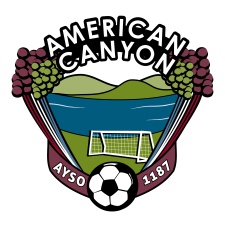 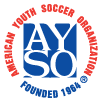 January 17, 20125:30 PM – Mi Zacatecas - American CanyonBoard MembersAll Board Members please arrive ON TIME. We have a lot to review.Topic	Responsible	TimeOpening	Board	5:30Treasury Report	Murphy	5:33Outstanding AP Account BalanceChecksVolunteer Status	Dugdale	5:40What is needed for Select?Volunteer Appreciation Gathering – Plans	VegasRegistrar	Diehl/Jones	5:50Planning session for Registration 2013Select Update	Flores/Conners/Vides	6:00Referee Update 	Jones/Vega/Burnett	6:10Winter RefereesArea 2/9 Conference	All Board	6:15Who is going?What is reimbursedTracksOpen ItemsVolunteer Position for Raina FoxClose		6:45Sam Link, Regional CommissionerCynthia Murphy, TreasurerRosa Zepeda, PurchaserMellissa Dugdale, CVPAMelissa Diehl, RegistrarStephanie Jones, RegistrarFernando Flores, Coach AdministratorKirk Conners, Coach Administrator Derik Vides, Coach AdministratorTravis Behn, Coach TrainerBruce Jones, Referee AdministratorRobert Vega, Assistant Referee AdministratorAlisa Riddle, Assistant Referee AdministratorDuane Burnett, Assistant Referee AdministratorAl Frevle, Referee TrainerJose Narajo, Safety DirectorAmanda Connaughton, Team Parent Coordinator 